300«БОЕВЫЕ НАГРАДЫ»В этом конкурсе мы вспомним боевые награды, которыми награждались герои Великой Отечественной войны за проявленное мужество в боях с немецко-фашисткими войсками.Вопрос 1.Как называется орден, которым награждали партизан за отличие в боях при освобождении советской земли от фашистских захватчиков?А) Орден Кутузова        Б)  Орден Б. Хмельницкого     В) Орден А.НевскогоВопрос 2. Как называется орден, которым награждали высший командный состав Советской Армии за успешное проведение боевых операций?А) Орден «Отечественная война» Б) Орден Красная Звезда  В) Орден ПобедыВопрос 3. Как назывался орден, которым награждали рядовых Советской Армии проявивших в боях за Родину храбрость, мужество и бесстрашие?А) Орден Славы                   Б) Орден А. Суворова      В) Медаль «Золотая Звезда»Вопрос 4. Как называлась награда, которая вручалась при присвоении звания героя Советского Союза?А) Орден Красная Звезда      Б) Медаль «Золотая Звезда»    В) Орден Адмирал Нахимов «РАБОТА С ТАБЛИЦЕЙ» 1000Заполните пустые ячейки таблицы, используя приведенный ниже список пропущенных элементов: для каждого пропуска обозначенного буквами, выберите номер нужного элемента. Пропущенные элементы: 4-11 февраля 1945гИ.В. Сталин, У. Черчилль, К. Эттли, Г. ТрумэнТегеранская конференцияИ.В. Сталин, У. Черчилль, Ф. Рузвельт5 июля – 23 августа 1943гБерлинская операцияДан первый салют в истории ВОВ27 января 1944Потсдамская конференцияЗапишите в таблицу выбранные цифры под соответствующими буквами.Пропущенные элементы: Н.Ф. Ватутин, И.Д. ЧерняховскийСентябрь 1941 – апрель 1942Д.Г. Павлов, Д.М. КарбышевСталинградская битваИюнь – июль 1941г.Август – декабрь 1943г.Август 1944г.Л.М. Доватор, И.В. ПанфиловМай 1942г. 500 РАБОТА С КАРТОЙ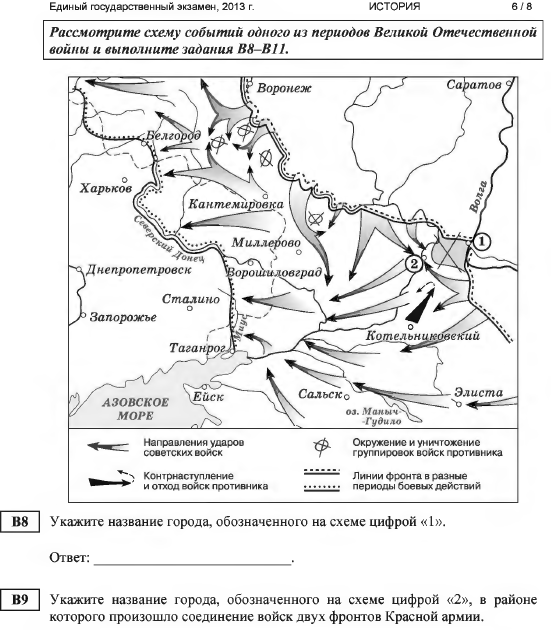 Укажите название города, обозначенного на схеме цифрой «1»Ответ: __________________________Укажите название города, обозначенного на схеме цифрой «2», в районе которого произошло соединение войск двух фронтов КАОтвет: __________________________Укажите название периода в ходе войны, начало которому положили события, обозначенные на схемеОтвет: __________________________Какие суждения, относящиеся к событиям, обозначенным на схеме, являются верными? Выберите три суждения из шести предложенных. Запишите в таблицу цифры, под которыми они указаны.На схеме обозначены боевые действия до конца 1943г.События, обозначенные на схеме, явились первым наступлением КА в ходе ВОВ.На схеме обозначены боевые действия КА в ходе операции «Уран»Участниками событий, обозначенных на схеме, явился К.К. Рокоссовский.В кольце окружения, обозначенном на схеме, оказалось более 2 млн. нем. солдатСобытия, обозначенные на схеме стрелками, начались в ноябре 1942г. СобытиеДатаУчастник(-и)Ялтинская конференция_______________(А)___________________(Б)____________________(В)16 апреля – 2 мая 1945Г.К. ЖуковК.К. РокоссовскийИ.С. Конев____________________(Г)17 июня – 2 августа 1945___________________ (Д)Полное снятие блокады Ленинграда_________________(Е)Л.А. ГоворовАБВГДЕСобытиеДатаУчастник(-и)Оборона Брестской крепости ________________(А)П.М. Гаврилов, Е.М. Фомин,А.М. КижеватовБитва за Днепр________________(Б)________________(В)________________(Г)Июль 1942г. – февраль 1943г.К.К. Рокоссовский, В.И. Чуйков, М.С. ШумиловБитва за Москву________________(Д)________________(Е)АБВГДЕ